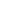 Title:		District Behaviorist (BCBA)Qualifications: 		1.	Master’s Degree from an accredited college or university.2.	Board Certified Behavior Analyst (BCBA®) certificate in behavior analysis (current).3.	Official transcripts documenting the master’s degree conferral .4.	Required criminal history check and proof of US citizenship or legal resident alien status.5.	Successful completion of medical physical including drug and Mantoux tests.Reports to:	Director of Special Services or designeeMajor Duties:Develop numerous techniques and treatment approaches for analyzing and changing behavior, to improve the lives of students.Develop techniques to involve teaching individuals more effective ways of behaving and working to change the social consequences of existing behavior. Develop, implement and maintain a written referral system for behaviorist services.Develop implement and maintain, in collaboration with teaching staff individual behavior management programs for students in the classroom, and or inclusion setting.Direct staff training and development around principles of ABA/Behavior management. EG lunch meetings, in service days, etc.Provide program/individual staff consultation on therapeutic staff design/implementation of Behavior Intervention Plans Provide program/individual staff consultation on development/implementation of Discrete Trials curriculum. Facilitate Team consultation meetings with classroom teachers/related service providers/paraprofessional staff.Conduct Functional Behavior Assessments (FBAs), Classroom Needs Assessments as needed. Review required BIP and Discrete Trial programs with new certificated employees. Maintain daily case notes in detail. Engage in social-behavioral elements of annual IEP upon request.Address district/family questions or concerns regarding social-behavioral characteristics of student. Direct problematic concerns the Special Education Director in a timely manner.Maintain professional credentials through the BCBA Certification Board.Serves as a resource to the board and administration in the areas of behaviorism.Perform other duties as requested by the Superintendent or Director of Special Services.Terms of Employment:Tenure Track Position. Compensation to be determined by the Board of Education as a contract position. Evaluation:Performance of this certificated position will be evaluated annually in accordance with the job description, NJ state law and the provisions of the Board of Education’s policy and regulations on the evaluation of certificated staff.Board Approved: 1/21/2020